Муниципальное бюджетное общеобразовательное учреждение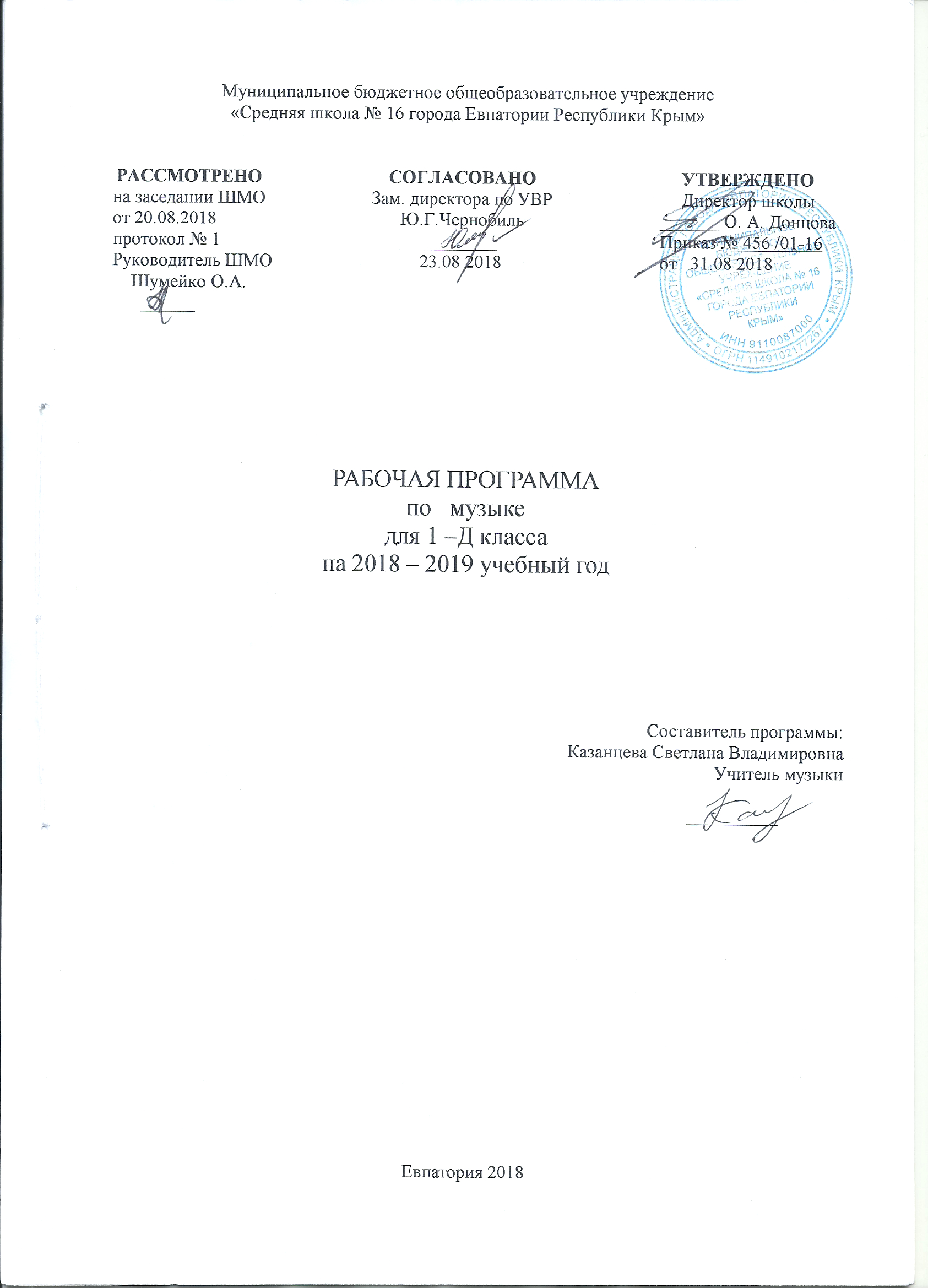 «Средняя школа № 16 города Евпатории Республики Крым»РАБОЧАЯ ПРОГРАММАпо   музыкедля 1 –Д классана 2018 – 2019 учебный годСоставитель программы: Казанцева Светлана ВладимировнаУчитель музыки                                                                                                                                   __________                                           Евпатория 2018  Образовательный стандарт: Федеральный государственный  общеобразовательный стандарт начального общего    образования  обучающихся с ограниченными возможностями здоровья (Приказ Минобрнауки России  от 19 декабря 2014г. № 1598)Рабочая программа составлена на основеавторской программы: Музыка. Рабочие программы. Предметная линия учебников Г.П. Сергеевой, Е.Д. Критской  1-4 классы: пособие для учителей общеобразовательных организаций ( М. Просвещение 2014)Предметная линия учебников:Критская Е.Д., Сергеева Г.П., Шмагина Т.С. «Музыка»: Учебник для учащихся 1 класса начальной школы. М.: Просвещение, 2014.                            Планируемые результаты изучения учебного предметаЛичностные результаты:— чувство гордости за свою Родину, российский народ и историю России, осознание своей этнической и национальной принадлежности на основе изучения лучших образцов  фольклора, шедевров музыкального наследия русских композиторов, музыки Русской православной церкви, различных направлений современного музыкального искусства России;– целостный, социально ориентированный взгляд на мир в его органичном единстве и разнообразии природы, культур, народов и религий на основе сопоставления произведений русской музыки и музыки других стран, народов, национальных стилей;– умение наблюдать за разнообразными явлениями жизни и искусства в учебной и внеурочной деятельности, их понимание и оценка – умение ориентироваться в культурном многообразии окружающей действительности, участие в музыкальной жизни класса, школы;– уважительное отношение к культуре других народов; сформированность эстетических потребностей, ценностей и чувств;– развитие мотивов учебной деятельности и личностного смысла учения; овладение навыками сотрудничества с учителем и сверстниками;– ориентация в культурном многообразии окружающей действительности, участие в музыкальной жизни класса, школы;– формирование этических чувств доброжелательностии эмоционально-нравственной отзывчивости, понимания и сопереживания чувствам других людей;– развитие музыкально-эстетического чувства, проявляющего себя в эмоционально-ценностном отношении к искусству, понимании его функций в жизни человека и общества.Метапредметные результаты:– овладение способностями принимать и сохранять цели и задачи учебной деятельности, поиска средств ее осуществления в разных формах и видах музыкальной деятельности;– освоение способов решения проблем творческого и поискового характера в процессе восприятия, исполнения, оценки музыкальных сочинений;–определять наиболее эффективные способы достижения результата в исполнительской и творческой деятельности;– продуктивное сотрудничество (общение, взаимодействие) со сверстниками при решении различных музыкально-творческих задач на уроках музыки, во внеурочной и внешкольной музыкально-эстетической деятельности;– освоение начальных форм познавательной и личностной рефлексии; позитивная самооценка своих музыкально-творческих возможностей;– овладение навыками смыслового прочтения содержания «текстов» различных музыкальных стилей и жанров в соответствии с целями и задачами деятельности;– приобретение умения осознанного построения речевого высказывания о содержании, характере, особенностях языка музыкальных произведений разных эпох, творческих направлений в соответствии с задачами коммуникации;– овладение логическими действиями сравнения, анализа, синтеза, обобщения, установления аналогий в процессе интонационно-образного и жанрового, стилевого анализа музыкальных сочинений и других видов музыкально-творческой деятельности;– умение осуществлять информационную, познавательную и практическую деятельность с использованием различных средств информации и коммуникации (включая цифровые образовательные ресурсы, мультимедийные презентации и т. п.).Предметные результаты обеспечивают успешное обучение на следующей ступени общего образования и отражают:- сформированность основ музыкальной культуры школьника как неотъемлемой части его общей духовной культуры;- сформированность потребности в общении с музыкой для дальнейшего духовно-нравственного развития, социализации, самообразования, организации содержательного культурного досуга на основе осознания роли музыки в жизни отдельного человека и общества, в развитии мировой культуры;- развитие общих музыкальных способностей школьников (музыкальной памяти и слуха), а также образного и ассоциативного мышления, фантазии и творческого воображения, эмоционально-ценностного отношения к явлениям жизни и искусства на основе восприятия и анализа художественного образа;- сформированность мотивационной направленности на продуктивную музыкально-творческую деятельность (слушание музыки, пение, инструментальное музицирование, драматизация музыкальных произведений, импровизация, музыкально-пластическое движение и др.);- воспитание эстетического отношения к миру, критического восприятия музыкальной информации, развитие творческих способностей в многообразных видах музыкальной деятельности, связанной с театром, кино, литературой, живописью;- расширение музыкального и общего культурного кругозора; воспитание музыкального вкуса, устойчивого интереса к музыке своего народа и других народов мира, классическому и современному музыкальному наследию;- овладение основами музыкальной грамотности: способностью эмоционально воспринимать музыку как живое образное искусство во взаимосвязи с жизнью, со специальной терминологией и ключевыми понятиями музыкального искусства, элементарной нотной грамотой в рамках изучаемого курса;- приобретение устойчивых навыков самостоятельной, целенаправленной и содержательной музыкально-учебной деятельности, включая информационно-коммуникационные технологии;- сотрудничество в ходе реализации коллективных творческих проектов, решения различных музыкально-творческих задач.Обучающиеся научатся:-основам музыкальных знаний (музыкальные звуки, высота, длительность звука, интервал, интонация, ритм, темп, мелодия, лад и др.);-узнавать на слух и называть музыкальные произведения основной части программы;-рассказывать о содержании прослушанных музыкальных произведений, о своих музыкальных впечатлениях и эмоциональной реакции на музыку;-связывать художественно-образное содержание музыкальных произведений с конкретными явлениями окружающего мира;-владеть первоначальными певческими навыками, исполнять народные и композиторские песни в удобном диапазоне;-владеть первоначальными навыками игры на шумовых музыкальных инструментах соло и в ансамбле;-различать клавишные, ударные, духовые и струнные музыкальные инструменты;Выразительно двигаться под музыку, выражая её настроение.Обучающиеся получат возможность научиться:-узнавать на слух и называть музыкальные произведения, предусмотренные для слушания в вариативной части программы;-использовать элементарные приёмы игры на ударных, духовых и струнных народных музыкальных инструментах;-исполнять доступные в музыкальном и сценическом отношении роли в музыкальных инсценировках сказок и в детских операх;-выражать свои музыкальные впечатления средствами изобразительного искусства;-воспроизводить по нотам, условным знакам ритмические рисунки, короткие мелодии;-выполнять творческие музыкально-композиционные задания;-пользоваться вместе с взрослыми магнитофоном и другими современными средствами записи и воспроизведения музыки.-осуществлять поиск необходимой информации для выполнения учебных заданий, используя справочные материалы учебника;-читать нотные знаки;-сравнивать музыкальные произведения, музыкальные образы в произведениях разных композиторов;-характеризовать персонажей музыкальных произведений;-группировать музыкальные произведения по видам искусства, музыкальные инструменты (ударные, духовые, струнные; народные, современные).                                         Содержание программы учебного предметаОсновное содержание курса представлено следующими содержательными линиями: «Музыка в жизни человека»,«Основные закономерности музыкального искусства»,« Музыкальная картина мира». Такое построение программы допускает разнообразные варианты структурирования содержания учебников, различное распределение учебного материала и времени для его изучения. «Музыка в жизни человека». Истоки возникновения музыки. Рождение музыки как естественное проявление человеческого состояния. Звучание окружающей жизни, природы, настроений, чувств и характера человека.Обобщенное представление об основных образно- эмоциональных сферах музыки и о многообразии музыкальных жанров и стилей. Песня, танец, марш и их разновидности. Песенность, танцевальность, маршевость. Отечественные народные музыкальные традиции. Народное творчество России. Музыкальный и поэтический фольклор: песни, танцы, действа, обряды, скороговорки, загадки, игры- драматизации. Народная и профессиональная музыка. Сочинение отечественных композиторов о Родине. « Основные закономерности музыкального искусства» .Выразительность и изобразительность в музыке.  Интонация как озвученное состояние, выражение эмоций и мыслей человека.Интонации музыкальные и речевые. Сходство и различие . интонация- источник музыкальной речи. Основные средства музыкальной выразительности ( мелодия, ритм, темп, динамика и др.) Музыкальная речь как способ общения между людьми, ее эмоциональное воздействие. Композитор – исполнитель – слушатель. Особенности музыкальной речи в сочинениях композиторов, ее выразительный смысл. Элементы нотной грамоты.Развитие музыки – сопоставление и столкновение чувств и мыслей человека, музыкальных интонаций, тем, художественных образов.«Музыкальная картина мира».Общие представления о музыкальной жизни страны. Детские хоровые и инструментальные коллективы, ансамбли песни и танца. Музыкальные театры. Музыка для детей: радио и телепередачи, видеофильмы, звукозаписи, (CD, DVD).Различные виды музыки: вокальная, инструментальная, сольная, хоровая, оркестровая. Певчие голоса: детские, женские, мужские. Хоры: детский, женский, мужской, смешанный.Музыкальные инструменты.Тема 1. «Музыка вокруг нас».(33  ч )«И муза вечная со мной!». « Хоровод муз».« Повсюду музыка слышна». Музы водят хоровод. Музыка и ее роль в повседневной жизни человека.Композитор-исполнитель-слушатель.Песни, танцы  и марши- основа многообразных жизненно музыкальных впечатлений детей. « Душа музыки- мелодия». « Музыка осени». Образы осенней природы в музыке. «Сочини мелодию». « Азбука, азбука каждому нужна». Музыкальная азбука.Обобщающий урок Iчетверти«  Музыкальные инструменты».« Садко». Из русского былинного сказа. «Звучащие картины». « Разыграй песню».« Пришло Рождество, начинается торжество». Музыка в праздновании Рождества Христова.« Родной обычай старины». «Добрый праздник среди зимы». Музыкальный театр: балет.Обобщающий урок II четвертиМузыкальный материал:«Щелкунчик», фрагменты из балета. П. Чайковский. Пьесы из «Детского альбома». П. Чайковский«Октябрь» («Осенняя песнь») из цикла «Времена года».  П. Чайковский. «Колыбельная Волховы», песня Садко («Заиграйте, моигусельки») из оперы «Садко». Н. Римский-Корсаков.
«Петя и волк», фрагменты из симфонической сказки. С. Прокофьев.
 Третья песня Леля из оперы «Снегурочка». Н. Римский-Корсаков.«Гусляр Садко». В. Кикта.
«Фрески Софии Киевской», фрагмент 1-й части Концертной симфонии для арфы с оркестром. В. Кикта.«Звезда покатилась». В. Кикта, слова В. Татаринова.«Мелодия» из оперы «Орфей и Эвридика». К. Глюк.
«Шутка» из Сюиты № 2 для оркестра. И.-С. Бах.
«Осень» из Музыкальных иллюстраций к повести А. Пушкина «Метель». Г. Свиридов.
«Пастушья песенка» на тему из 5-й части Симфонии № 6 («Пасторальной»). Л. Бетховен, слова К. Алемасовой.
«Капельки». В. Павленко, слова Э. Богдановой; «Скворушка прощается». Т. Попатенко, слова М. Ивенсен; «Осень», русская народная песня и др.«Азбука». А. Островский, слова З. Петровой; «Алфавит». Р. Паулс, слова И. Резника; «Домисолька». О. Юдахина, слова В. Ключникова; «Семь подружек». В. Дроцевич, слова В. Сергеева; «Песня о школе». Д. Кабалевский, слова В. Викторова и др.«Дудочка», русская народная песня; «Дудочка», белорусская народная песня.«Пастушья», французская народная песня; «Дударики-дудари», белорусская народная песня, русский текст С. Лешкевича;«Веселый пастушок», финская народная песня, русский текст В. Гурьяна.«Почему медведь зимой спит». Л. Книппер, слова А. Коваленкова.
«Зимняя сказка». Музыка и слова С. Крылова.
Рождественские колядки и рождественские песни народов мира.Тематическое планирование                                       Календарно- тематическое планирование 1-Д классРАССМОТРЕНОна заседании ШМО        от 20.08.2018        протокол № 1        Руководитель ШМОШумейко О.А.              ______СОГЛАСОВАНОЗам. директора по УВРЮ.Г.Чернобиль                       ________                      23.08 2018УТВЕРЖДЕНОДиректор школы_______О. А. Донцова        Приказ № 456 /01-16        от   31.08 2018 № раздела и темыТема Количество часов1Музыка вокруг нас33Итого33Резерв1№п/п№п/п№п/п№п/пДатаДатаТема урокаПланПланФакт.Факт.ПланФакт.Тема урока1112345Тема1:  Музыка вокруг нас ( 16 ч )Тема1:  Музыка вокруг нас ( 16 ч )Тема1:  Музыка вокруг нас ( 16 ч )Тема1:  Музыка вокруг нас ( 16 ч )Тема1:  Музыка вокруг нас ( 16 ч )Тема1:  Музыка вокруг нас ( 16 ч )Тема1:  Музыка вокруг нас ( 16 ч )105.09«И муза вечная со мной»212.09«И муза вечная со мной»319.09Хоровод муз426.09Хоровод муз503.10Повсюду музыка слышна 610.10Повсюду музыка слышна717.10Душа музыки — мелодия 824.10Душа музыки — мелодия 907.11Музыка осени1014.11Музыка осени1121.11Музыка осени1228.11Музыка осени1305.12Сочини мелодию1412.12Сочини мелодию1519.12Пришло Рождество. начинается торжество. Родной обычай старин1626.12Пришло Рождество. начинается торжество. Родной обычай старин17Музыкальные инструменты18Музыкальные инструменты19«Садко» - из русского былинного сказа20«Садко» - из русского былинного сказа21Звучащие картины22Звучащие картины23Разыграй песню24Разыграй песню25«Азбука, азбука каждому нужна». Из русского былинного сказа26«Азбука, азбука каждому нужна». Из русского былинного сказа27Добрый праздник среди зимы28Добрый праздник среди зимы29Урок-концерт.30Урок-концерт.31Край, в котором ты живешь32Край, в котором ты живешь33Поэт. Художник. Композитор.Поэт. Художник. Композитор.